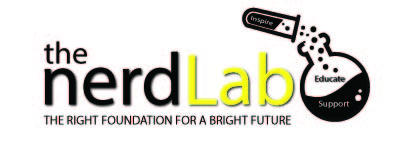 The right foundation for a bright future!Level: Super Pre-JuniorDear parents,Here are a few suggestions of fun ways to help your children with their language learning.
Suggestions1. Go on and have the kids play all the games while having fun and learning 
https://www.helpfulgames.com/subjects/english/letter-names.html?fbclid=IwAR3o9aNMDW4ViBKxsHGUvFqNy7M1vXA87tHgPzsAcdF9XUnkcXwjVUM9QrI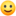 
2. Go on http://www.kizphonics.com/phonics-videos-for-kindergarten-level-1/This website is full of videos which can help kids and especially those who have a hard time reading.

3. Go on gamestolearnenglish.com/fast-english/             From this game kids should feel confident with categories: letter and colours. 
*There is a slow speed mode so please choose that.
**In case they don't remember the words, in the game's menu click on REVIEW.4. Go on helpfulgames.comLetter names: Free online game (English) – Helpful GamesPractice what the letters name in the English alphabet sounds like. Click on the correct letter when you hear it spoken. Free alphabet game played online.